Mise en situation (problématique) :Vous êtes technicien dans un chantier naval, un nouveau client s’est présenté à l’entreprise. Il possède un voilier Bénéteau 27.7 équipé d’une motorisation à propulsion électrique. Votre responsable vous donne 2h pour vous approprier le système, ses composants, son utilisation et la sécurité liée au système.Pré-requis : Nature de tension (AC/DC) / Valeur de tension / Couplage batterie / Notions de charge / Notions de risques professionnels1. Identifier les composants du systèmeA partir du DR1, repérer sur le schéma chaque composant du groupe de propulsion électrique SD6.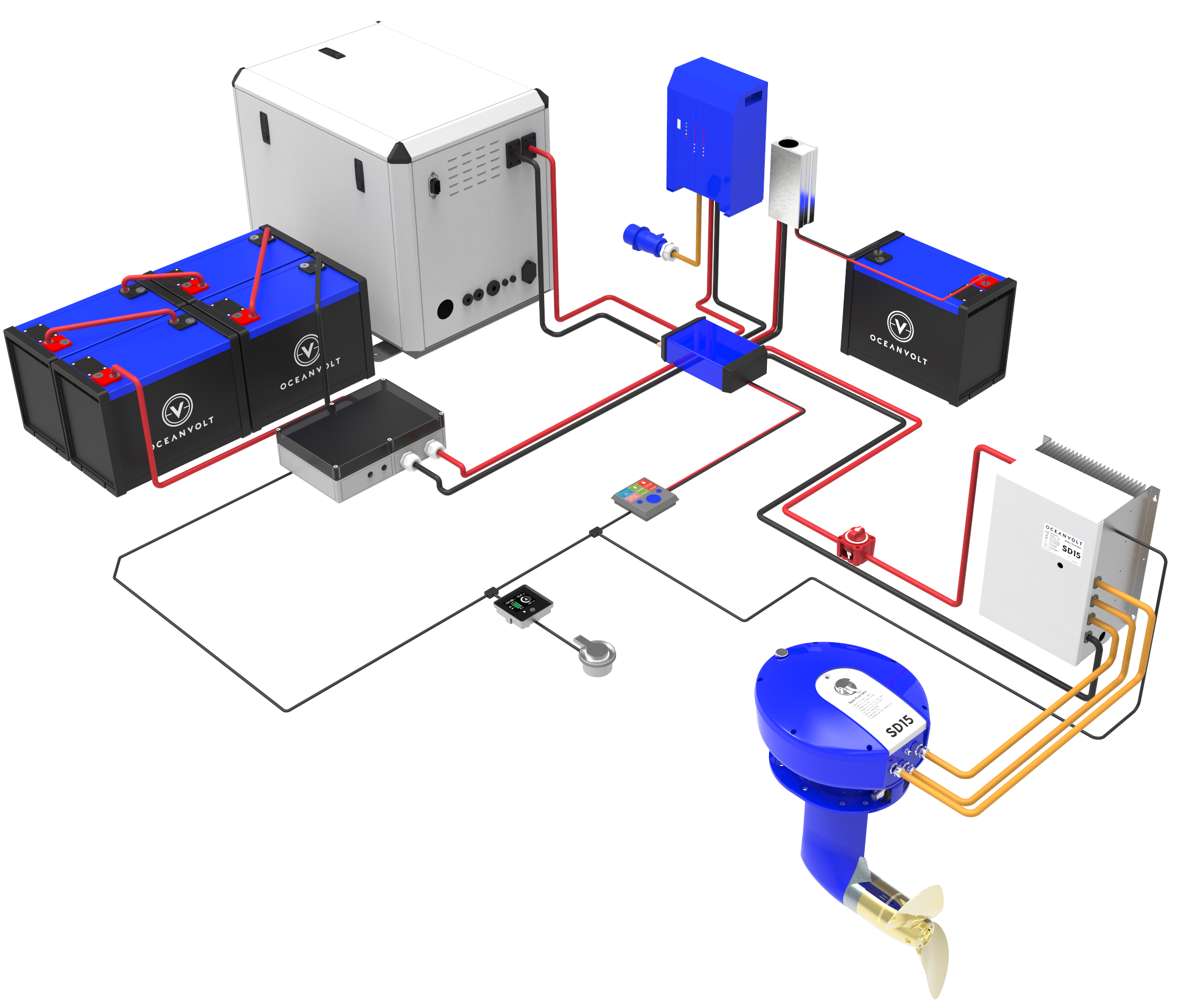 1. Générateur Courant Continu 					8. Contrôleur moteur2. Parc batteries de propulsion Lithium Ion de 48V 		9. Moteur électrique pour saildrive3. Boite de connexion batteries (BMS)				10. Levier de commande4. Bus bar 							11. Ecran de contrôle5. Chargeur/transformateur 					12. Contrôleur et management du système6. Prise de quai 230v 						13. Convertisseur DC/DC7. Coupes batteries principaux 					14. Batterie de serviceDans le bateau vous identifiez physiquement chaque composant.2. Maitriser les frontières de chaque circuit2.1. Délimiter et repérer (lettre) les différents circuits en fonction des différents intitulés ci-après :A. Parc batterie propulsion					D. Circuit servitudeB. Circuit de charge externe : groupe électrogène		E. Interface Homme Machine (IHM)C. Circuit charge externe : branchement quai			F. Groupe propulsion électrique2.2. A partir du dossier ressource DR1 et de vos connaissances identifier les valeurs attendues de tension et la nature du courant aux différents points du circuit identifiés par un repère :3.Utiliser le système3.1. Avec le professeur, appliquer la procédure de démarrage :3.2. Avec le professeur, réaliser un cycle de fonctionnementPar exemple :Simuler un cycle de manœuvres de sortie / rentrée au port et une navigation au moteur (15 minutes)3.3. Avec le professeur, assurer la recharge de l’installation via la prise quaiDécrire les actions, citer les composants et observer l’influence sur le système :3.4. Identifier les paramètres des afficheurs et relever des valeurs de fonctionnement :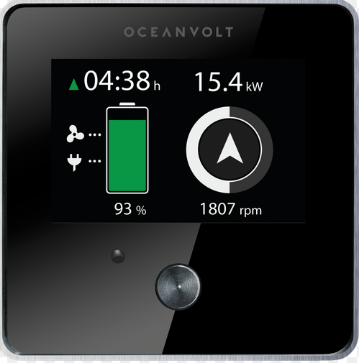 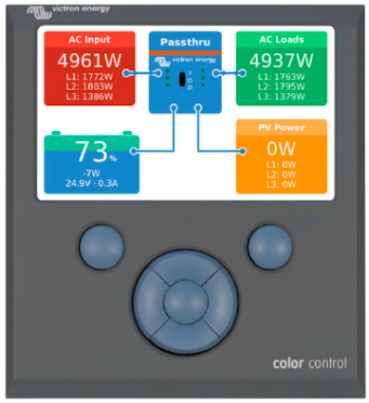 3.5. Avec le professeur, mise en œuvre de la procédure d’arrêt du système et restituer la procédure.Restituer la procédure chronologiquement en complétant le tableau ci-après :4.Identifier les risques liés à l’intervention En fonction des différentes interventions proposées dans le tableau, identifier les risques industriels possibles :Nom : ____________Travaux de Découverte- TD1- Constitution et utilisation du groupe de propulsion électrique SD6 -Classe : ___________Travaux de Découverte- TD1- Constitution et utilisation du groupe de propulsion électrique SD6 -Date : ____________Travaux de Découverte- TD1- Constitution et utilisation du groupe de propulsion électrique SD6 -Objectifs :- Identifier les composants du système - Maitriser les frontières de chaque circuit- Identifier les différentes tensions dans le circuit- Utiliser le système SD6 (commande + afficheur)- Identifier les risques liés aux interventionsSupport : 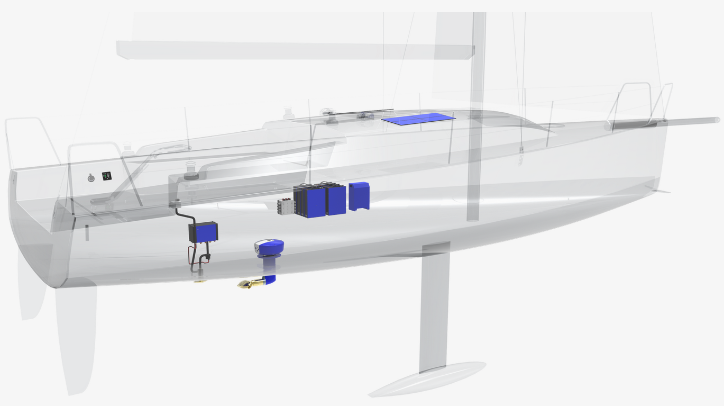 Ressource :- Bateau 27.7- DR & TD1- Temps : 2hTravail demandé :- Repérer sur un schéma les composants du système SD6- Repérer dans le bateau les composants du système SD6- Identifier les frontières de chaque circuit- Identifier les tensions et leurs natures - Suivre une procédure de démarrage et d’arrêt- Utiliser le système et relever des valeurs - Identifier les risques.Indicateurs d’évaluation : Compléter le questionnaire Les interventions et actions sur le système sont réalisées en présence du professeur Le poste de travail et les matériels sont toujours disposés et rangés proprementCentre d’intérêtTâches professionnellesCompétencesSavoirs associésCI 1Approche fonctionnelle d'un équipement (bateaux, mécanique générale, …)T2.2. Réaliser les essaisT2.8. Rechercher les incidences sur les systèmes ou composants périphériquesT3.7. Contrôler la qualité de l’intervention et les performancesC126 Accompagner la prise en main d’un système ou d’un matérielC131 Collecter toutes les données nécessaires à une interventionC223 Mettre en œuvre les essais et mesures prévusC310 Identifier la ou les solutions constructives liées à l’interventionC314 Contrôler les performances et les caractéristiques de l’embarcation, de l’équipementC412 Apprécier les risques professionnels liés à l’interventionS111 Notion de systèmeS21 ENERGIE ELECTRIQUE 12/24 VOLTSS22 ENERGIE ELECTRIQUE 220 VOLTSS34 MOTORISATIONS362 Les commandes de régime et d'inversionS44 Prévention des risques professionnelsNom : ____________Travaux de Découverte- TD1- Constitution et utilisation du groupe de propulsion électrique SD6 -Classe : ___________Travaux de Découverte- TD1- Constitution et utilisation du groupe de propulsion électrique SD6 -Date : ____________Travaux de Découverte- TD1- Constitution et utilisation du groupe de propulsion électrique SD6 -RepèreTension + natureRepèreTension + natureU148V DCU612V DCU248V DCU748V DCU348V DCU848V DCU4230V ACU948V DCU548V DCEtapeActions manuellesObservations1Activer le BMS1.1Bouton sur ONLED activée1.2Appuyer 10 sec. sur le bouton préchauffage2 activations de relais (2 clics) sur le BMS / Démarrage du contrôleur2Activer l’alimentation moteur2.1.Permuter le coupe batterie sectionneurBruit d’alimentation du moteur / démarrage de l’écran de contrôleComposantsActionsObservations sur le systèmeRallonge de quaiBrancher en 1er au bateau puis au secteurEvite de tomber à l’eau avec une prise alimentéeDisjoncteur différentielMettre sur ONRASDisjoncteurMettre sur ONRASChargeur transformateurMettre sur ONLancement du cycle de charge / visualisation de la tension et courant de chargeEtapeActions manuellesObservations1Chargeur transformateur sur OFFArrêt de charge externe « prise de quai »2Disjoncteur différentiel OFFIsolement de la fonction charge externe « prise de quai »3Coupe batterie OFFIsolement de l’alimentation puissance du moteur4BMS OFFArrêt du systèmeRisques d’origines :Risques d’origines :Risques d’origines :Interventions menées par le technicien EquipementsMécaniqueChimiqueElectriqueInstallationGroupe de propulsion SD6XXXEntretienEmbaseXEntretien / RemplacementParcs batteries moteur et/ou servitudeXXXRaccordement / tests / mesuresPrise de quaiX